Приложение № 2.1ОБРАЗЕЦ НА ОФЕРТА ЗА УЧАСТИЕ В ПАЗАРНА КОНСУЛТАЦИЯза участие в пазарни консултации по смисъла на чл. 44, ал. 1 от Закона за обществените поръчки за определяне на прогнозна стойност при подготовка и възлагане на обществена поръчка с предмет „Предоставяне на услуги по застраховане за нуждите на Прокуратурата на Република България“, по три обособени позиции, за следните видове застраховки:Обособена позиция № 1: „Застраховка „Гражданска отговорност на автомобилистите“, „Автокаско“ и доброволна застраховка „Злополука на водача и пътниците в МПС“ за служебни МПС на Прокуратурата на Република България“; Име/наименование на лицето, представящо офертата:ЕГН/ЕИК:Адрес:Представляващ:За „Застраховка „Гражданска отговорност“ на автомобилистите:За доброволна застраховка „Злополука на водача и пътниците в МПС“Застрахователната сума за доброволна застраховка „Злополука на водача и пътниците в МПС“, обслужващи прокуратурата на Република България е 20 000 (двадесет хиляди) лв. За всяко едно лице в МПС, както следва: За застраховка „Автокаско“, както следва:Забележка: В застрахователната премия не трябва да се включва ДДС и 2 % данък върху застрахователната премия, съгласно Закона за данък върху застрахователните премии.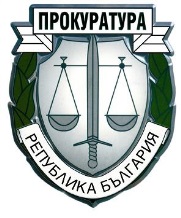 ПРОКУРАТУРА НА РЕПУБЛИКА БЪЛГАРИЯАДМИНИСТРАЦИЯ НА ГЛАВЕН ПРОКУРОР№Вид МПСОбем на двигател в см3/товароносимост/брой местаБройГодишен размер на застахователната премия (вкл. допълнителни плащания) в лв. за 1 бр. МПС, със съответния обем на двигателя/товароносимост/брой местаГодишен размер на застахователната премия  в лв. за всички посочени бройки МПС, със съответния обем на двигателя/товароносимост/брой места(4*5)1234561Лек автомобилдо 1300 вкл.62от 1300 до 1500 вкл.593от 1500 до 1600вкл.754от 1600 до 1800 вкл.325от 1800 до 2000 вкл.636от 2000 до 2500 вкл.247над 2500188Товарен автомобилтовароносимост до 1,5 т. вкл.69Ремаркетовароносимост до 10 т. вкл.110Автобусдо 20 места вкл.2               Обща стойност:               Обща стойност:               Обща стойност:               Обща стойност:               Обща стойност:№Марка и моделГодина на производствоВид на горивоВид на МПСБрой местаМощност (kW)Обем на двигателя           (куб. см.)Застрахователна премия1Ауди "A3"1998бензинлек4+17415962Ауди "А6"1999бензинлек4+114228003Ваз "21213 Нива"2006бензинлек4+15916904Ваз "21213 Нива"1995бензинлек4+15917005Волво "S40"1999бензинлек4+18517836Волво "S40"2003дизеллек4+18518707Волво "S60"2008бензинлек4+110324358Волво "S80"1999бензинлек4+112020009Волво "S80"2001бензинлек4+1125250010Волво "S80"2009бензинлек4+1210295311Волво "S80"2009бензинлек4+1210295312Волво "S80"2009бензинлек4+1210295313Волво "S80"2009бензинлек4+1210295314Волво "ХС90"2009дизеллек4+1136240015Волво "ХС90"2009дизеллек4+1136240016Волво "ХС90"2009дизеллек4+1136240017Волво "ХС90"2009дизеллек4+1136240018Волво "ХС90"2009дизеллек4+1136240019Волво "ХС90"2009дизеллек4+1136240020Волво "ХС90"2009дизеллек4+1136240021Волво "ХС90"2009дизеллек4+1136240022Ивеко "Ирибус Дейли 50С15"2007дизелавтобус19+1107299823Киа "Сиид"2008бензинлек4+180.2139624Киа "Сиид"2008бензинлек4+180.2139625Киа "Сиид"2008бензинлек4+180.2139626Киа "Сиид"2008бензинлек4+180.2139627Киа "Сиид"2008бензинлек4+180.2139628Киа "Сиид"2008бензинлек4+180.2139629Киа "Сиид"2008бензинлек4+180.2139630Киа "Сиид"2008бензинлек4+180.2139631Киа "Сиид"2008бензинлек4+180.2139632Киа "Сиид"2008бензинлек4+180.2139633Киа "Сиид"2008бензинлек4+180.2139634Киа "Сиид"2008бензинлек4+180.2139635Киа "Сиид"2008бензинлек4+180.2139636Киа "Сиид"2008бензинлек4+180.2139637Киа "Сиид"2008бензинлек4+180.2139638Киа "Сиид"2008бензинлек4+180.2139639Киа "Сиид"2008бензинлек4+180.2139640Киа "Сиид"2008бензинлек4+180.2139641Киа "Сиид"2008бензинлек4+180.2139642Киа "Сиид"2008бензинлек4+180.2139643Киа "Сиид"2008бензинлек4+180.2139644Киа "Сиид"2008бензинлек4+180.2139645Киа "Сиид"2008бензинлек4+180.2139646Киа "Сиид"2008бензинлек4+180.2139647Мерцедес "ML270"2000дизеллек4+1115266848Мерцедес "ML320"2001бензинлек4+1160319949Мерцедес "ML320"2001бензинлек4+1160319950Мерцедес "ML350 4 матик"2008бензинлек4+1200349851Мерцедес "Е220 CDI"2005дизеллек4+1110214852Мицубиши "Паджеро"1993дизеллек6+173250053Нисан "Кашкай"2011дизеллек4+1110199554Нисан "Кашкай"2011дизеллек4+1110199555Нисан "Терано"2000дизеллек4+174270056Опел "Астра"2018бензинлек4+1103136457Опел "Астра"2018бензинлек4+1103136458Опел "Астра"2018бензинлек4+1103136459Опел "Астра"2018бензинлек4+1103136460Опел "Астра"2018бензинлек4+1103136461Опел "Астра"2018бензинлек4+1103136462Опел "Астра"2018бензинлек4+1103136463Опел "Астра"2018бензинлек4+1103136464Опел "Астра"2018бензинлек4+1103136465Опел "Астра"2018бензинлек4+1103136466Опел "Астра"2018бензинлек4+1103136467Опел "Астра"2018бензинлек4+1103136468Опел "Астра"2018бензинлек4+1103136469Опел "Астра"2018бензинлек4+1103136470Опел "Астра"2004бензинлек4+166140071Опел "Вектра"2005бензинлек4+1129199872Опел "Зафира"2006дизеллек4+1110191073Опел "Комбо"2008дизелтоварен1+155124874Опел "Корса"2006бензинлек4+159122975Опел "Корса"2006бензинлек4+159122976Опел "Корса"2006бензинлек4+159122977Опел "Корса"2006бензинлек4+159122978Опел "Корса"2006бензинлек4+159122979Опел "Корса"2006бензинлек4+159122980Рено "Меган"2019бензинлек4+1103133081Рено "Меган"2019бензинлек4+1103133082Рено "Меган"2019бензинлек4+1103133083Рено "Меган"2019бензинлек4+1103133084Рено "Меган"2019бензинлек4+1103133085Рено "Меган"2019бензинлек4+1103133086Рено "Меган"2019бензинлек4+1103133087Рено "Меган"2019бензинлек4+1103133088Рено "Меган"2019бензинлек4+1103133089Рено "Меган"2019бензинлек4+1103133090Рено "Меган"2019бензинлек4+1103133091Рено "Меган"2019бензинлек4+1103133092Рено "Меган"2019бензинлек4+1103133093Рено "Меган"2019бензинлек4+1103133094Рено "Меган"2019бензинлек4+1103133095Рено "Меган"2019бензинлек4+1103133096Рено "Меган"2019бензинлек4+1103133097Рено "Меган"2019бензинлек4+1103133098Рено "Меган"2019бензинлек4+1103133099Рено "Меган"2019бензинлек4+11031330100Сеат "Алхамбра"2003дизеллек6+1961896101Ситроен "Ксара Пикасо"2005бензинлек4+1851800102Субару "Форестър"1999бензинлек4+11102457103Субару "Форестър"1999бензинлек4+11102457104Тойота "Авенсис"2008дизеллек4+1931998105Тойота "Ланд Круизер"2007дизеллек4+11272982106Фиат "Дукато Макси"2008дизелтоварен2+1882287107Фолксваген "Бора"2003дизеллек4+1961896108Фолксваген "Кади"2008дизелтоварен1+1771896109Фолксваген "Каравел"2015дизеллек7+11321968110Фолксваген "Каравел"2015дизеллек7+11321968111Фолксваген "Пасат"2012бензинлек4+11181798112Фолксваген "Пасат"2012бензинлек4+11181798113Фолксваген "Пасат"2012бензинлек4+11181798114Фолксваген "Пасат"2012бензинлек4+11181798115Фолксваген "Пасат"2012бензинлек4+11181798116Фолксваген "Пасат"2012бензинлек4+11181798117Фолксваген "Пасат"2012бензинлек4+11181798118Фолксваген "Пасат"2012бензинлек4+11181798119Фолксваген "Пасат"2012бензинлек4+11181798120Фолксваген "Пасат"2005бензинлек4+11101984121Фолксваген "Пасат"2004бензинлек4+11102300122Фолксваген "Транспортер"2016дизеллек6+11101968123Фолксваген "Транспортер"2016дизеллек6+11101968124Фолксваген "Транспортер"2016дизеллек6+11101968125Фолксваген "Транспортер"2016дизеллек6+11101968126Фолксваген "Транспортер"2016дизеллек6+11101968127Фолксваген "Транспортер"2016дизеллек6+11101968128Фолксваген "Транспортер"2018дизеллек5+11101968129Фолксваген "Транспортер"2018дизеллек5+11101968130Фолксваген "Транспортер"2018дизеллек5+11101968131Фолксваген "Транспортер"2018дизеллек5+11101968132Фолксваген "Транспортер"2018дизеллек5+11101968133Фолксваген "Транспортер"2018дизеллек5+11101968134Фолксваген "Транспортер"2003дизеллек8+1752500135Фолксваген "Туарег"2004бензинлек4+12284172136Форд "Мондео"2009дизеллек4+11031997137Форд "Мондео"2009дизеллек4+11031997138Форд "Мондео"2009дизеллек4+11031997139Форд "Мондео"2009дизеллек4+11031997140Форд "Мондео"2009дизеллек4+11031997141Форд "Мондео"2009дизеллек4+11031997142Форд "Мондео"2009дизеллек4+11031997143Форд "Мондео"2009дизеллек4+11031997144Форд "Мондео"2009дизеллек4+11031997145Форд "Мондео"2009дизеллек4+11031997146Форд "Мондео"2009дизеллек4+11031997147Форд "Мондео"2009дизеллек4+11031997148Форд "Мондео"2009дизеллек4+11031997149Форд "Мондео"2009дизеллек4+11031997150Форд "Транзит"2009дизеллек8+11032198151Форд "Транзит"2009дизеллек8+11032198152Форд "Транзит"2009дизеллек8+11032198153Форд "Транзит"2009дизеллек8+11032198154Форд "Транзит"2009дизеллек8+11032198155Форд "Транзит"2007дизелавтобус13+11032402156Форд  "Фокус"2004бензинлек4+1741596157Форд "Фокус"2007бензинлек4+1741590158Форд "Фокус"2004бензинлек4+1741596159Форд "Фокус"2008бензинлек4+1741596160Форд "Фокус"2008бензинлек4+1741596161Форд "Фокус"2008бензинлек4+1741596162Форд "Фокус"2004бензинлек4+1741596163Форд "Фокус"2006бензинлек4+1741596164Форд "Фокус"2004бензинлек4+1741598165Форд "Фокус"2004бензинлек4+1741596166Форд "Фокус"2006бензинлек4+1741596167Форд "Фокус"2008бензинлек4+1741596168Форд "Фокус"2008бензинлек4+1741596169Форд "Фокус"2004бензинлек4+1741596170Форд "Фокус"2004бензинлек4+1741596171Форд "Фокус"2004бензинлек4+1741596172Форд "Фокус"2004бензинлек4+1741596173Форд "Фокус"2004бензинлек4+1741596174Форд "Фокус"2004бензинлек4+1741596175Форд "Фокус"2004бензинлек4+1741596176Форд "Фокус"2004бензинлек4+1741596177Форд "Фокус"2004бензинлек4+1741596178Форд "Фокус"2004бензинлек4+1741596179Форд "Фокус"2004бензинлек4+1741596180Форд "Фокус"2004бензинлек4+1741596181Форд "Фокус"2004бензинлек4+1741596182Форд "Фокус"2004бензинлек4+1741596183Форд "Фокус"2004бензинлек4+1741596184Форд "Фокус"2004бензинлек4+1741596185Форд "Фокус"2004бензинлек4+1741596186Форд "Фокус"2004бензинлек4+1741596187Форд "Фокус"2004бензинлек4+1741596188Форд "Фокус"2005бензинлек4+1741596189Форд "Фокус"2004бензинлек4+1741596190Форд "Фокус"2003бензинлек4+1741596191Форд "Фокус"2000бензинлек4+1711596192Форд "Фокус"2004бензинлек4+1741596193Форд "Фокус"2004бензинлек4+1741596194Форд "Фокус"2004бензинлек4+1741596195Форд "Фокус"2007бензинлек4+1741596196Форд "Фокус"2004бензинлек4+1741596197Форд "Фокус"2003бензинлек4+1741596198Форд "Фокус"2004бензинлек4+1741596199Форд "Фокус"2003бензинлек4+1741596200Форд "Фокус"2004бензинлек4+1741596201Форд "Фокус"2004бензинлек4+1741596202Форд "Фокус"2004бензинлек4+1741596203Форд "Фокус"2004бензинлек4+1741596204Форд "Фокус"2004бензинлек4+174 1596205Форд "Фокус"2004бензинлек4+1741598206Форд "Фокус"2004бензинлек4+1741598207Форд "Фокус"2004бензинлек4+1741598208Форд "Фокус"2004бензинлек4+1741598209Хюндай "Елантра"2016бензинлек4+1941591210Хюндай "Елантра"2016бензинлек4+1941591211Хюндай "Елантра"2016бензинлек4+1941591212Хюндай "Елантра"2016бензинлек4+1941591213Хюндай "Елантра"2016бензинлек4+1941591214Хюндай "Елантра"2016бензинлек4+1941591215Хюндай "Елантра"2016бензинлек4+1941591216Хюндай "Елантра"2016бензинлек4+1941591217Хюндай "Елантра"2016бензинлек4+1941591218Хюндай "Елантра"2016бензинлек4+1941591219Хюндай "Елантра"2016бензинлек4+1941591220Хюндай "Елантра"2016бензинлек4+1941591221Хюндай "Елантра"2016бензинлек4+1941591222Хюндай "Елантра"2016бензинлек4+1941591223Хюндай "Елантра"2016бензинлек4+1941591224Хюндай "Елантра"2016бензинлек4+1941591225Хюндай "Елантра"2016бензинлек4+1941591226Хюндай "Елантра"2016бензинлек4+1941591227Хюндай "Елантра"2016бензинлек4+1941591228Хюндай "Елантра"2016бензинлек4+1941591229Хюндай "Елантра"2016бензинлек4+1941591230Хюндай "Н1"2011дизеллек7+11202497231Хюндай "ТК"2009дизеллек7+11202497232Хюндай "ТК"2009дизеллек7+11202497233Хюндай "ТК"2009дизелтоварен4+11202497234Хюндай "ТК"2009дизелтоварен4+11202497235Хюндай "ТК"2009дизелтоварен4+11202497236Шевролет "Епика"2008дизеллек4+11101991237Шевролет "Епика"2008дизеллек4+11101991238Шевролет "Епика"2008дизеллек4+11101991239Шевролет "Епика"2008дизеллек4+11101991240Шевролет "Епика"2008дизеллек4+11101991241Шевролет "Епика"2008дизеллек4+11101991242Шевролет "Епика"2008дизеллек4+11101991243Шевролет "Епика"2008дизеллек4+11101991244Шевролет "Епика"2008дизеллек4+11101991245Шевролет "Епика"2008дизеллек4+11101991246Шевролет "Епика"2008дизеллек4+11101991247Шевролет "Епика"2008дизеллек4+11101991248Шевролет "Епика"2008дизеллек4+11101991249Шевролет "Епика"2008дизеллек4+11101991250Шевролет "Епика"2008дизеллек4+11101991251Шевролет "Епика"2008дизеллек4+11101991252Шевролет "Епика"2008дизеллек4+11101991253Шевролет "Епика"2008дизеллек4+11101991254Шевролет "Епика"2008дизеллек4+11101991255Шкода "Супърб"2017бензинлек4+11321798256Шкода "Супърб"2017бензинлек4+11321798257Шкода "Супърб"2017бензинлек4+11321798258Шкода "Супърб"2017бензинлек4+11321798259Шкода "Супърб"2017бензинлек4+11321798260Шкода "Супърб"2017бензинлек4+11321798261Шкода "Супърб"2017бензинлек4+11321798262Шкода "Супърб"2017бензинлек4+11321798263Шкода "Супърб"2017бензинлек4+11321798264Шкода "Супърб"2017бензинлек4+11321798265Шкода "Супърб"2017бензинлек4+11321798266Шкода "Супърб"2017бензинлек4+11321798267Шкода "Супърб"2017бензинлек4+11321798268Шкода "Супърб"2017бензинлек4+11321798269Шкода "Супърб"2017бензинлек4+11321798270Шкода "Супърб"2017бензинлек4+11321798271Шкода "Супърб"2017бензинлек4+11321798272Шкода "Супърб"2017бензинлек4+11321798273Шкода "Супърб"2017бензинлек4+11321798274Шкода "Супърб"2015бензинлек4+11913597275Шкода "Супърб"2015бензинлек4+11913597276Шкода "Супърб"2015бензинлек4+11913597277Шкода "Супърб"2015бензинлек4+11913597278Шкода "Супърб"2015бензинлек4+11913597279Шкода "Супърб"2015бензинлек4+11913597280Шкода "Супърб"2015дизеллек4+11251968281Шкода "Супърб"2015дизеллек4+11251968282Шкода "Супърб"2015дизеллек4+11251968283Шкода "Супърб"2015дизеллек4+11251968284Шкода "Супърб"2015дизеллек4+11251968285Шкода "Супърб"2015дизеллек4+11251968№Марка и моделГодина на производствоВид на горивоВид на МПСБрой местаМощност (kW)Обем на двигателя           (куб. см.)Застрахователна стойност в лв.Застрахователна премия /в лв./1Ауди "A3"1998бензинлек4+17415963194.002Ауди "А6"1999бензинлек4+114228002840.003Ваз "21213 Нива"2006бензинлек4+15916903455.004Ваз "21213 Нива"1995бензинлек4+15917001987.005Волво "S40"1999бензинлек4+18517832752.006Волво "S40"2003дизеллек4+18518703341.007Волво "S60"2008бензинлек4+1103243512705.008Волво "S80"1999бензинлек4+112020003880.009Волво "S80"2001бензинлек4+112525004465.0010Волво "S80"2009бензинлек4+1210295316090.0011Волво "S80"2009бензинлек4+1210295316090.0012Волво "S80"2009бензинлек4+1210295316090.0013Волво "S80"2009бензинлек4+1210295316090.0014Волво "ХС90"2009дизеллек4+1136240028350.0015Волво "ХС90"2009дизеллек4+1136240028350.0016Волво "ХС90"2009дизеллек4+1136240028350.0017Волво "ХС90"2009дизеллек4+1136240028350.0018Волво "ХС90"2009дизеллек4+1136240028350.0019Волво "ХС90"2009дизеллек4+1136240028350.0020Волво "ХС90"2009дизеллек4+1136240028350.0021Волво "ХС90"2009дизеллек4+1136240028350.0022Ивеко "Ирибус Дейли 50С15"2007дизелавтобус19+1107299823300.0023Киа "Сиид"2008бензинлек4+180.213968050.0024Киа "Сиид"2008бензинлек4+180.213968050.0025Киа "Сиид"2008бензинлек4+180.213968050.0026Киа "Сиид"2008бензинлек4+180.213968050.0027Киа "Сиид"2008бензинлек4+180.213968050.0028Киа "Сиид"2008бензинлек4+180.213968050.0029Киа "Сиид"2008бензинлек4+180.213968050.0030Киа "Сиид"2008бензинлек4+180.213968050.0031Киа "Сиид"2008бензинлек4+180.213968050.0032Киа "Сиид"2008бензинлек4+180.213968050.0033Киа "Сиид"2008бензинлек4+180.213968050.0034Киа "Сиид"2008бензинлек4+180.213968050.0035Киа "Сиид"2008бензинлек4+180.213968050.0036Киа "Сиид"2008бензинлек4+180.213968050.0037Киа "Сиид"2008бензинлек4+180.213968050.0038Киа "Сиид"2008бензинлек4+180.213968050.0039Киа "Сиид"2008бензинлек4+180.213968050.0040Киа "Сиид"2008бензинлек4+180.213968050.0041Киа "Сиид"2008бензинлек4+180.213968050.0042Киа "Сиид"2008бензинлек4+180.213968050.0043Киа "Сиид"2008бензинлек4+180.213968050.0044Киа "Сиид"2008бензинлек4+180.213968050.0045Киа "Сиид"2008бензинлек4+180.213968050.0046Киа "Сиид"2008бензинлек4+180.213968050.0047Мерцедес "ML270"2000дизеллек4+111526685595.0048Мерцедес "ML320"2001бензинлек4+116031997130.0049Мерцедес "ML320"2001бензинлек4+116031997130.0050Мерцедес "ML350 4 матик"2008бензинлек4+1200349822125.0051Мерцедес "Е220 CDI"2005дизеллек4+111021488083.0052Мицубиши "Паджеро"1993дизеллек6+17325003365.0053Нисан "Кашкай"2011дизеллек4+1110199522150.0054Нисан "Кашкай"2011дизеллек4+1110199522150.0055Нисан "Терано"2000дизеллек4+17427005078.0056Опел "Астра"2018бензинлек4+1103136427653.0057Опел "Астра"2018бензинлек4+1103136427653.0058Опел "Астра"2018бензинлек4+1103136427653.0059Опел "Астра"2018бензинлек4+1103136427653.0060Опел "Астра"2018бензинлек4+1103136427653.0061Опел "Астра"2018бензинлек4+1103136427653.0062Опел "Астра"2018бензинлек4+1103136427653.0063Опел "Астра"2018бензинлек4+1103136427653.0064Опел "Астра"2018бензинлек4+1103136427653.0065Опел "Астра"2018бензинлек4+1103136427653.0066Опел "Астра"2018бензинлек4+1103136427653.0067Опел "Астра"2018бензинлек4+1103136427653.0068Опел "Астра"2018бензинлек4+1103136427653.0069Опел "Астра"2018бензинлек4+1103136427653.0070Опел "Астра"2004бензинлек4+16614004535.0071Опел "Вектра"2005бензинлек4+112919983880.0072Опел "Зафира"2006дизеллек4+111019105450.0073Опел "Комбо"2008дизелтоварен1+15512483926.0074Опел "Корса"2006бензинлек4+15912293443.0075Опел "Корса"2006бензинлек4+15912293443.0076Опел "Корса"2006бензинлек4+15912293443.0077Опел "Корса"2006бензинлек4+15912293443.0078Опел "Корса"2006бензинлек4+15912293443.0079Опел "Корса"2006бензинлек4+15912293443.0080Рено "Меган"2019бензинлек4+1103133028428.0081Рено "Меган"2019бензинлек4+1103133028428.0082Рено "Меган"2019бензинлек4+1103133028428.0083Рено "Меган"2019бензинлек4+1103133028428.0084Рено "Меган"2019бензинлек4+1103133028428.0085Рено "Меган"2019бензинлек4+1103133028428.0086Рено "Меган"2019бензинлек4+1103133028428.0087Рено "Меган"2019бензинлек4+1103133028428.0088Рено "Меган"2019бензинлек4+1103133028428.0089Рено "Меган"2019бензинлек4+1103133028428.0090Рено "Меган"2019бензинлек4+1103133028428.0091Рено "Меган"2019бензинлек4+1103133028428.0092Рено "Меган"2019бензинлек4+1103133028428.0093Рено "Меган"2019бензинлек4+1103133028428.0094Рено "Меган"2019бензинлек4+1103133028428.0095Рено "Меган"2019бензинлек4+1103133028428.0096Рено "Меган"2019бензинлек4+1103133028428.0097Рено "Меган"2019бензинлек4+1103133028428.0098Рено "Меган"2019бензинлек4+1103133028428.0099Рено "Меган"2019бензинлек4+1103133028428.00100Сеат "Алхамбра"2003дизеллек6+19618964552.00101Ситроен "Ксара Пикасо"2005бензинлек4+18518003715.00102Субару "Форестър"1999бензинлек4+111024573490.00103Субару "Форестър"1999бензинлек4+111024573490.00104Тойота "Авенсис"2008дизеллек4+193199811400.00105Тойота "Ланд Круизер"2007дизеллек4+1127298224333.00106Фиат "Дукато Макси"2008дизелтоварен2+188228710744.00107Фолксваген "Бора"2003дизеллек4+19618964660.00108Фолксваген "Кади"2008дизелтоварен1+177189610650.00109Фолксваген "Каравел"2015дизеллек7+1132196852575.00110Фолксваген "Каравел"2015дизеллек7+1132196852575.00111Фолксваген "Пасат"2012бензинлек4+1118179842430.00112Фолксваген "Пасат"2012бензинлек4+1118179842430.00113Фолксваген "Пасат"2012бензинлек4+1118179842430.00114Фолксваген "Пасат"2012бензинлек4+1118179842430.00115Фолксваген "Пасат"2012бензинлек4+1118179842430.00116Фолксваген "Пасат"2012бензинлек4+1118179842430.00117Фолксваген "Пасат"2012бензинлек4+1118179842430.00118Фолксваген "Пасат"2012бензинлек4+1118179842430.00119Фолксваген "Пасат"2012бензинлек4+1118179842430.00120Фолксваген "Пасат"2005бензинлек4+111019848140.00121Фолксваген "Пасат"2004бензинлек4+111023003035.00122Фолксваген "Транспортер"2016дизеллек6+1110196846447.00123Фолксваген "Транспортер"2016дизеллек6+1110196846447.00124Фолксваген "Транспортер"2016дизеллек6+1110196846447.00125Фолксваген "Транспортер"2016дизеллек6+1110196846447.00126Фолксваген "Транспортер"2016дизеллек6+1110196846447.00127Фолксваген "Транспортер"2016дизеллек6+1110196846447.00128Фолксваген "Транспортер"2018дизеллек5+1110196858740.00129Фолксваген "Транспортер"2018дизеллек5+1110196858740.00130Фолксваген "Транспортер"2018дизеллек5+1110196858740.00131Фолксваген "Транспортер"2018дизеллек5+1110196858740.00132Фолксваген "Транспортер"2018дизеллек5+1110196858740.00133Фолксваген "Транспортер"2018дизеллек5+1110196858740.00134Фолксваген "Транспортер"2003дизеллек8+175250013475.00135Фолксваген "Туарег"2004бензинлек4+1228417210980.00136Форд "Мондео"2009дизеллек4+110319979978.00137Форд "Мондео"2009дизеллек4+110319979978.00138Форд "Мондео"2009дизеллек4+110319979978.00139Форд "Мондео"2009дизеллек4+110319979978.00140Форд "Мондео"2009дизеллек4+110319979978.00141Форд "Мондео"2009дизеллек4+110319979978.00142Форд "Мондео"2009дизеллек4+110319979978.00143Форд "Мондео"2009дизеллек4+110319979978.00144Форд "Мондео"2009дизеллек4+110319979978.00145Форд "Мондео"2009дизеллек4+110319979978.00146Форд "Мондео"2009дизеллек4+110319979978.00147Форд "Мондео"2009дизеллек4+110319979978.00148Форд "Мондео"2009дизеллек4+110319979978.00149Форд "Мондео"2009дизеллек4+110319979978.00150Форд "Транзит"2009дизеллек8+1103219811220.00151Форд "Транзит"2009дизеллек8+1103219811220.00152Форд "Транзит"2009дизеллек8+1103219811220.00153Форд "Транзит"2009дизеллек8+1103219811220.00154Форд "Транзит"2009дизеллек8+1103219811220.00155Форд "Транзит"2007дизелавтобус13+110324029500.00156Форд  "Фокус"2004бензинлек4+17415964480.00157Форд "Фокус"2007бензинлек4+17415906522.00158Форд "Фокус"2004бензинлек4+17415964480.00159Форд "Фокус"2008бензинлек4+17415967237.00160Форд "Фокус"2008бензинлек4+17415967237.00161Форд "Фокус"2008бензинлек4+17415967237.00162Форд "Фокус"2004бензинлек4+17415964480.00163Форд "Фокус"2006бензинлек4+17415965843.00164Форд "Фокус"2004бензинлек4+17415984480.00165Форд "Фокус"2004бензинлек4+17415964480.00166Форд "Фокус"2006бензинлек4+17415965843.00167Форд "Фокус"2008бензинлек4+17415967237.00168Форд "Фокус"2008бензинлек4+17415967237.00169Форд "Фокус"2004бензинлек4+17415964480.00170Форд "Фокус"2004бензинлек4+17415964480.00171Форд "Фокус"2004бензинлек4+17415964480.00172Форд "Фокус"2004бензинлек4+17415964480.00173Форд "Фокус"2004бензинлек4+17415964480.00174Форд "Фокус"2004бензинлек4+17415964480.00175Форд "Фокус"2004бензинлек4+17415964480.00176Форд "Фокус"2004бензинлек4+17415964480.00177Форд "Фокус"2004бензинлек4+17415964480.00178Форд "Фокус"2004бензинлек4+17415964480.00179Форд "Фокус"2004бензинлек4+17415964480.00180Форд "Фокус"2004бензинлек4+17415964480.00181Форд "Фокус"2004бензинлек4+17415964480.00182Форд "Фокус"2004бензинлек4+17415964480.00183Форд "Фокус"2004бензинлек4+17415964480.00184Форд "Фокус"2004бензинлек4+17415964480.00185Форд "Фокус"2004бензинлек4+17415964480.00186Форд "Фокус"2004бензинлек4+17415964480.00187Форд "Фокус"2004бензинлек4+17415964480.00188Форд "Фокус"2005бензинлек4+17415964770.00189Форд "Фокус"2004бензинлек4+17415964480.00190Форд "Фокус"2003бензинлек4+17415964235.00191Форд "Фокус"2000бензинлек4+17115963055.00192Форд "Фокус"2004бензинлек4+17415964480.00193Форд "Фокус"2004бензинлек4+17415964480.00194Форд "Фокус"2004бензинлек4+17415964480.00195Форд "Фокус"2007бензинлек4+17415966522.00196Форд "Фокус"2004бензинлек4+17415964480.00197Форд "Фокус"2003бензинлек4+17415964235.00198Форд "Фокус"2004бензинлек4+17415964480.00199Форд "Фокус"2003бензинлек4+17415964235.00200Форд "Фокус"2004бензинлек4+17415964480.00201Форд "Фокус"2004бензинлек4+17415964480.00202Форд "Фокус"2004бензинлек4+17415964480.00203Форд "Фокус"2004бензинлек4+17415964480.00204Форд "Фокус"2004бензинлек4+174 15964480.00205Форд "Фокус"2004бензинлек4+17415984480.00206Форд "Фокус"2004бензинлек4+17415984480.00207Форд "Фокус"2004бензинлек4+17415984480.00208Форд "Фокус"2004бензинлек4+17415984480.00209Хюндай "Елантра"2016бензинлек4+194159121768.00210Хюндай "Елантра"2016бензинлек4+194159121768.00211Хюндай "Елантра"2016бензинлек4+194159121768.00212Хюндай "Елантра"2016бензинлек4+194159121768.00213Хюндай "Елантра"2016бензинлек4+194159121768.00214Хюндай "Елантра"2016бензинлек4+194159121768.00215Хюндай "Елантра"2016бензинлек4+194159121768.00216Хюндай "Елантра"2016бензинлек4+194159121768.00217Хюндай "Елантра"2016бензинлек4+194159121768.00218Хюндай "Елантра"2016бензинлек4+194159121768.00219Хюндай "Елантра"2016бензинлек4+194159121768.00220Хюндай "Елантра"2016бензинлек4+194159121768.00221Хюндай "Елантра"2016бензинлек4+194159121768.00222Хюндай "Елантра"2016бензинлек4+194159121768.00223Хюндай "Елантра"2016бензинлек4+194159121768.00224Хюндай "Елантра"2016бензинлек4+194159121768.00225Хюндай "Елантра"2016бензинлек4+194159121768.00226Хюндай "Елантра"2016бензинлек4+194159121768.00227Хюндай "Елантра"2016бензинлек4+194159121768.00228Хюндай "Елантра"2016бензинлек4+194159121768.00229Хюндай "Елантра"2016бензинлек4+194159121768.00230Хюндай "Н1"2011дизеллек7+1120249716079.00231Хюндай "ТК"2009дизеллек7+1120249716079.00232Хюндай "ТК"2009дизеллек7+1120249716079.00233Хюндай "ТК"2009дизелтоварен4+1120249716079.00234Хюндай "ТК"2009дизелтоварен4+1120249716079.00235Хюндай "ТК"2009дизелтоварен4+1120249716079.00236Шевролет "Епика"2008дизеллек4+111019919327.00237Шевролет "Епика"2008дизеллек4+111019919327.00238Шевролет "Епика"2008дизеллек4+111019919327.00239Шевролет "Епика"2008дизеллек4+111019919327.00240Шевролет "Епика"2008дизеллек4+111019919327.00241Шевролет "Епика"2008дизеллек4+111019919327.00242Шевролет "Епика"2008дизеллек4+111019919327.00243Шевролет "Епика"2008дизеллек4+111019919327.00244Шевролет "Епика"2008дизеллек4+111019919327.00245Шевролет "Епика"2008дизеллек4+111019919327.00246Шевролет "Епика"2008дизеллек4+111019919327.00247Шевролет "Епика"2008дизеллек4+111019919327.00248Шевролет "Епика"2008дизеллек4+111019919327.00249Шевролет "Епика"2008дизеллек4+111019919327.00250Шевролет "Епика"2008дизеллек4+111019919327.00251Шевролет "Епика"2008дизеллек4+111019919327.00252Шевролет "Епика"2008дизеллек4+111019919327.00253Шевролет "Епика"2008дизеллек4+111019919327.00254Шевролет "Епика"2008дизеллек4+111019919327.00255Шкода "Супърб"2017бензинлек4+1132179835690.00256Шкода "Супърб"2017бензинлек4+1132179835690.00257Шкода "Супърб"2017бензинлек4+1132179835690.00258Шкода "Супърб"2017бензинлек4+1132179835690.00259Шкода "Супърб"2017бензинлек4+1132179835690.00260Шкода "Супърб"2017бензинлек4+1132179835690.00261Шкода "Супърб"2017бензинлек4+1132179835690.00262Шкода "Супърб"2017бензинлек4+1132179835690.00263Шкода "Супърб"2017бензинлек4+1132179835690.00264Шкода "Супърб"2017бензинлек4+1132179835690.00265Шкода "Супърб"2017бензинлек4+1132179835690.00266Шкода "Супърб"2017бензинлек4+1132179835690.00267Шкода "Супърб"2017бензинлек4+1132179835690.00268Шкода "Супърб"2017бензинлек4+1132179835690.00269Шкода "Супърб"2017бензинлек4+1132179835690.00270Шкода "Супърб"2017бензинлек4+1132179835690.00271Шкода "Супърб"2017бензинлек4+1132179835690.00272Шкода "Супърб"2017бензинлек4+1132179835690.00273Шкода "Супърб"2017бензинлек4+1132179835690.00274Шкода "Супърб"2015бензинлек4+1191359733975.00275Шкода "Супърб"2015бензинлек4+1191359733975.00276Шкода "Супърб"2015бензинлек4+1191359733975.00277Шкода "Супърб"2015бензинлек4+1191359733975.00278Шкода "Супърб"2015бензинлек4+1191359733975.00279Шкода "Супърб"2015бензинлек4+1191359733975.00280Шкода "Супърб"2015дизеллек4+1125196833975.00281Шкода "Супърб"2015дизеллек4+1125196833975.00282Шкода "Супърб"2015дизеллек4+1125196833975.00283Шкода "Супърб"2015дизеллек4+1125196833975.00284Шкода "Супърб"2015дизеллек4+1125196833975.00285Шкода "Супърб"2015дизеллек4+1125196833975.005152124.00